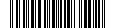 МИНИСТЕРСТВО НАУКИ И ВЫСШЕГО ОБРАЗОВАНИЯ РОССИЙСКОЙ ФЕДЕРАЦИИфедеральное государственное бюджетное образовательное учреждениевысшего образования«АДЫГЕЙСКИЙ ГОСУДАРСТВЕННЫЙ УНИВЕРСИТЕТ»(ФГБОУ ВО «АГУ»)ПРИКАЗО проведении выборовВ соответствии с Положением «О порядке проведения выборов заведующего кафедрой Адыгейского государственного университета» приказываю:   Объявить выборы на замещение вакантных должностей:1) Заведующего кафедрой спортивных дисциплин института физической культуры и дзюдо научно-образовательного кластера «Институт живых систем и инженерии здоровья» на 1 ставку. Квалификационные требования: высшее профессиональное образование, наличие ученой степени и ученого звания, стаж научно-педагогической работы в организациях по направлению профессиональной деятельности, соответствующей деятельности кафедры, не менее 5 лет;2) Заведующего кафедрой безопасности жизнедеятельности и медико-биологических дисциплин института физической культуры и дзюдо научно-образовательного кластера «Институт живых систем и инженерии здоровья» на 1 ставку. Квалификационные требования: высшее профессиональное образование, наличие ученой степени и ученого звания, стаж научно-педагогической работы в организациях по направлению профессиональной деятельности, соответствующей деятельности кафедры, не менее 5 лет;3) Заведующего кафедрой автоматизированных систем обработки информации и управления инженерно-физического факультета научно-образовательного кластера «Институт точных наук и цифровых технологий» на 1 ставку. Квалификационные требования: высшее профессиональное образование, наличие ученой степени и ученого звания, стаж научно-педагогической работы в организациях по направлению профессиональной деятельности, соответствующей деятельности кафедры, не менее 5 лет;4) Заведующего кафедрой отечественной истории, историографии, теории и методологии истории исторического факультета научно-образовательного кластера «Институт гуманитарного знания и культуры» на 1 ставку. Квалификационные требования: высшее профессиональное образование, наличие ученой степени и ученого звания, стаж научно-педагогической работы в организациях по направлению профессиональной деятельности, соответствующей деятельности кафедры, не менее 5 лет;5) Заведующего кафедрой русского языка филологического факультета научно-образовательного кластера «Институт гуманитарного знания и культуры» на 0,1 ставку. Квалификационные требования: высшее профессиональное образование, наличие ученой степени и ученого звания, стаж научно-педагогической работы в организациях по направлению профессиональной деятельности, соответствующей деятельности кафедры, не менее 5 лет;6)  Заведующего кафедрой общей педагогики научно-образовательного кластера «Институт качества жизни» на 1 ставку. Квалификационные требования: высшее профессиональное образование, наличие ученой степени и ученого звания, стаж научно-педагогической работы в организациях по направлению профессиональной деятельности, соответствующей деятельности кафедры, не менее 5 лет;7) Заведующего кафедрой гражданского права и гражданского процесса юридического факультета научно-образовательного кластера «Институт права» на 1 ставку. Квалификационные требования: высшее профессиональное образование, наличие ученой степени и ученого звания, стаж научно-педагогической работы в организациях по направлению профессиональной деятельности, соответствующей деятельности кафедры, не менее 5 лет;Заявления для участия и документы к ним, установленные в разделах Положения о порядке проведения выборов заведующего кафедрой Адыгейского государственного университета, принимаются в течение 7 дней после истечения срока для выдвижения кандидатов по адресу: г. Майкоп, ул. Первомайская, 208 в Управлении кадров ФГБОУ ВО «АГУ», кабинет 241.Время приема документов: с 8:30 до 12:30, с 13:00 до 17:00, ежедневно, кроме субботы и воскресенья. Телефон для справок +7 8772 52-41-25.Выборы проводятся по адресу г. Майкоп, ул. Первомайская, 208, ФГБОУ ВО «Адыгейский государственный университет» на Ученом совете университета, Ученых советах факультетов 31.08.2023 г. согласно графику проведения заседаний. Директору департамента информационно-имиджевой политики Тлюстангеловой И.Х. обеспечить размещение настоящего приказа на сайте ФГБОУ ВО АГУ adygnet.ru в информационно-телекоммуникационной сети Интернет в разделе «Университет», подраздел «Вакансии» не позднее 30.06.2023 г.30.06.2023Майкоп№1499Первый проректорМ.Н. Силантьев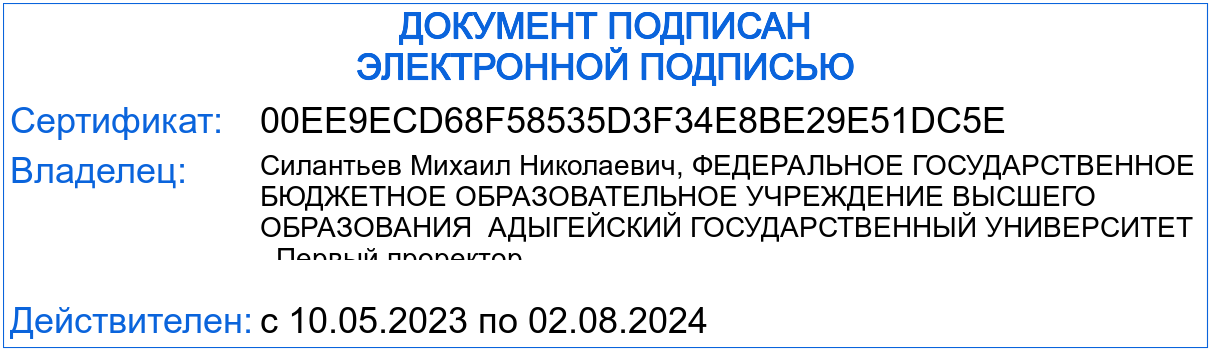 